Luray – Page County Chamber of Commerce 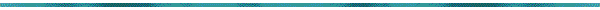 18 Campbell Street, Luray, VA 22835 - Tel: 540-743-3915 - Fax: 540-743-3944www.VisitLurayPage.com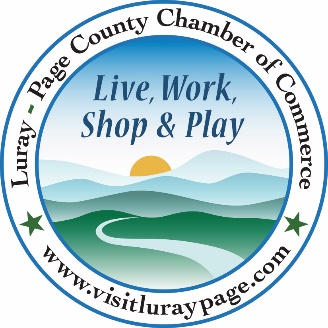 For Immediate Release							   Contact: 540-743-3915February 8, 2023								   events@luraypage.com Fairview Country Market & Deli Celebrate Grand Re-OpeningLuray, VA – The Luray-Page County Chamber of Commerce had the honor of celebrating the grand re-opening of Fairview Country Market & Deli with a special ribbon cutting.“It’s always sad when a business that is a part of a towns history closes its doors. Luckily, Fairview Country Market & Deli didn’t have to stay closed long. The new owners are keeping a local landmark opened by giving it a facelift, while still keep its southern and classic charm. said Regina Hilliard, President of the Luray-Page County Chamber of Commerce.
Alex and Amber Buchkovich relocated from Lexington to Luray and saw a chance to fulfill a dream when they bought the 115 year old business. While the Buchkovichs bought the business, the building was purchased by an investment group from Manassas. When the Lexington couple walked in the door, the shelves were empty and they had to rebuild the store’s inventory from scratch. For the first two months, Arthur tried to retain his job in Lexington, while Amber held down the fort at Fairview — managing the store, while also tending to two toddlers, Alexander and Conner…with another one on the way (Alianna). “Things are really a lot better,” Amber said, compared to the first few months. “One thing that stands out is the quality of the people…they are very friendly…a very welcoming community.” “We’ll always change little things…but to me, it’s very important to stay true to the idea behind Fairview…and I think most people would agree,” Arthur said. “Fairview is about community…it’s the quintessential ‘mom and pop’ place.”During the ribbon cutting ceremony, we were honored to be joined by President of the Luray-Page County Chamber of Commerce Regina Hilliard, Luray Town Council Member Jason Pettit, Page County Supervisor Allen Louderback, as well as members from the communityThe Coffee Shop is located at 101 South Antioch Road, Luray. Their hours are Monday-Thursday 7:00 am-7:00 pm and Fridays & Saturdays from 7:00 am-8:00 pm. For more information on their services, you can visit their website, https://www.facebook.com/FairviewGrocery, call (540) 333-3703, or email them at fairviewmarketanddeli@gmail.com. For more details on the ribbon-cutting, contact the Luray-Page County Chamber of Commerce at events@luraypage.com. 